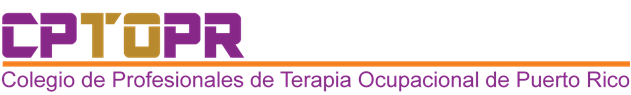 Solicitud de Fondos de Ayuda al Colegiado del CPTOPR  Nombre del Colegiado: _______________________________________     □ ATO       □ TONúmero de licencia profesional: ______________Dirección Postal: _______________________________________________________________Dirección Residencial: __________________________________________________________Teléfono: Residencial: _______________________ Celular: __________________ Trabajo:  ______________________ Email: ___________________________________Lugar de trabajo y dirección: ________________________________________________________________________________________________________________________Categoría:_______ Miembro Colegiado (TO/ATO)_______ Miembro Honorario_______ Miembro de Mérito_______ Miembro VitalicioPor la presente solicito al CPTOPR ayuda económica. Adjunto la descripción de la situación por la cual solicito la ayuda*. _________________________________________________________________________________________________________________________________________________________________________________________________________________________________________________________________________________________________________________________________________________________________________________________________________________________________________________________________________________________________________________________________________________________________________________________                                     _____________________Firma del Colegiado                                                     Fecha*Favor incluir evidencia que sustente la situación por la cual está solicitando esta ayuda. Revisado por:Mariangie Garay Tricoche, M.Ed., OT/LEnero 2020